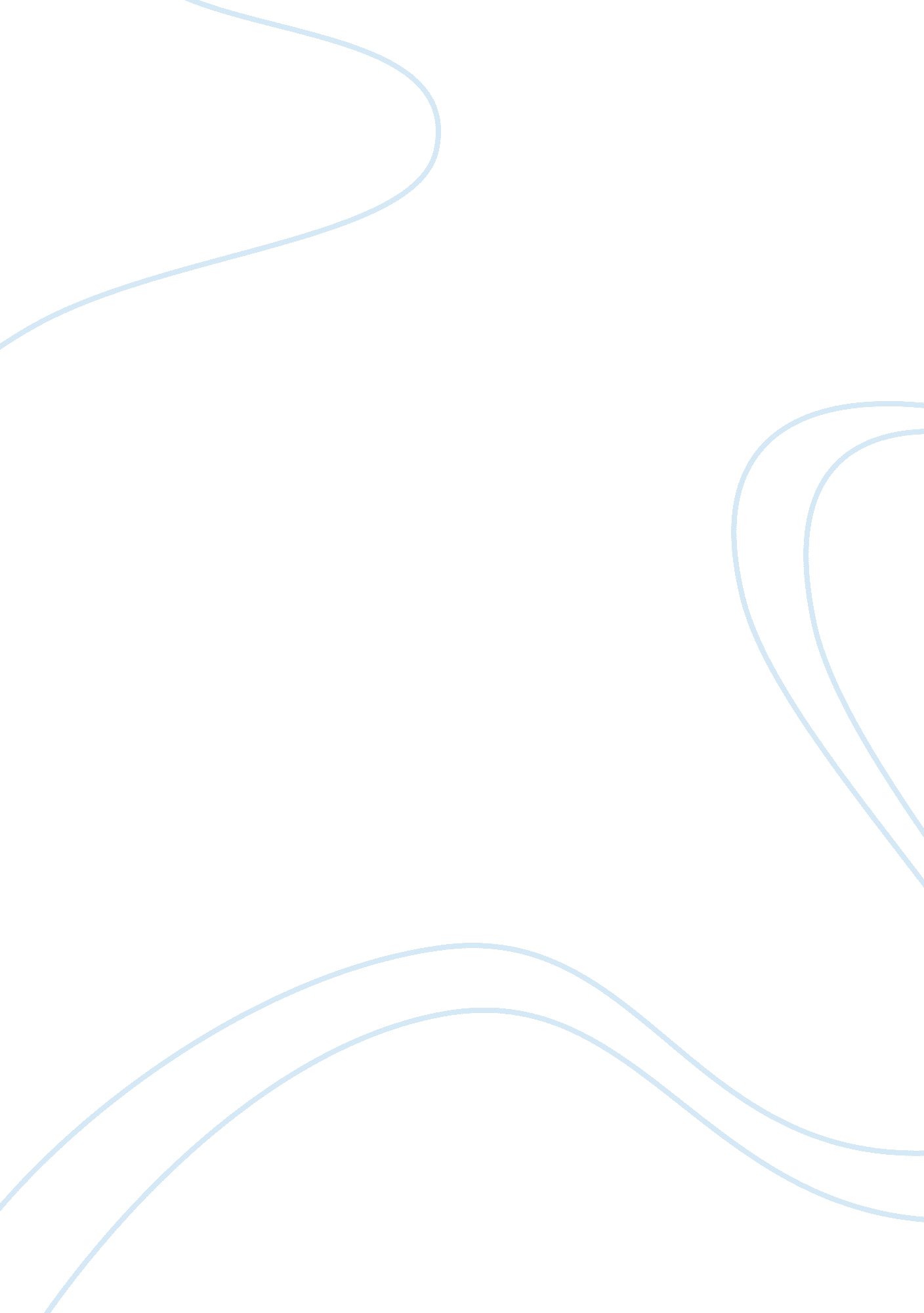 ﻿comparison chart and response questions essay sampleLiterature, Poetry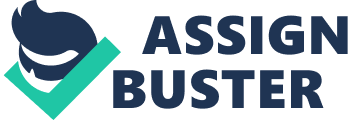 Use textual support from the poems and your reading in this lesson to fill in the left and right columns of the chart for both poems. “ Song—To the Men of England” “ Land of Hope and Glory” 
Iambic tetrameter AABB 
Meter (Iambic pentameter, Iambic hexameter, for example) Rhyme scheme (use letters to identify the pattern) 
Iambic hexameter and Iambic tetrameter ABABCDCD 
“ Wherefore, Bees of England forge” “ Trace your grave and build your tomb” “ For the lords who lay ye low?” 
Poetic Devices: 
Metaphor Imagery (vivid language describing the five senses) Hyperbole (exaggeration to support a point) 
England is described as “ Mother of the Free” and become ” mightier yet” in the first stanza “ As Ocean large and wide” “ Thy fame is ancient as the days” “ Wherefore weave with toil and care the rich robes your tyrants wear?” 
Dominant Words and Phrases 
“ Thine Empire shall be strong. 
Thy fame is ancient as the days” 
Don’t let the upper class oppress you 
Theme (author’s message) 
Already made it or achieved the goals but there are incredibly more to come and to achieve In the 17th century to the 19th century, social system had dominated England. Land ownership and lineage determined people’s class ranking (high and low class). They lacked a middle-class until the 1800s. Historical Connections England’s empire has grown and because of it it’s strong. In the 10th century, England was a struggling nation until the 19th century where they gained power. Response Questions 
Use complete sentences and textual support for each response. In eight to 10 sentences, compare the “ Bees of England” metaphor in Shelley’s poem to the metaphor of England as “ Mother to the Free” in Benson’s poem. The metaphor “ Bees of England” is one of the easiest metaphors to understand. When Shelley means by bees, he is referring to people that actually works. He refers them as bees because they do hard labor for the upper class. In fact, the main reason is that bees work nonstop until they die. Also in the poem includes how the upper class is just like male bees that does nothing but mate. The metaphor “ Mother of the free” refers to the land of England as a mother that provides. What it provides is freedom to people there which the word “ free” is about. The difference between these two metaphors is that one has more sense than the other. “ Bees of England” is really understandable since its talking about people and they are the same as bees. While “ Mother to the free is about the land and what it provides to the people. In 8-10 sentences, compare the methods the two poets use to emphasize their enthusiasm toward their view of England. Benson’s poem is about the land and Shelley’s poem is about the different classes there. The methods being used in Shelley’s poem to emphasize his enthusiasm toward his view is by using the Iambic tetrameter and the rhyme scheme of AABB. The rhyme scheme of AABB makes the poem a song like lyric character which it’s more accessible to people and less intellectual. Also the method that’s included is the type of tone being used. The tone of the poem is condescending which encourages readers to rise up. In the poem of Land of Hope and Glory, Benson used some methods to make the poem the way it supposed to be. In the poem he used Iambic hexameter and Iambic tetrameter and ABABCDCD rhyme scheme. The rhyme scheme makes the poem lyrical in a sense. The tone in which he includes in the poem is patriotic which indeed motivates the readers also. Both of these poems are lyrical but, at the same time they have different meanings and methods presented. Both poems have motivational meanings. 